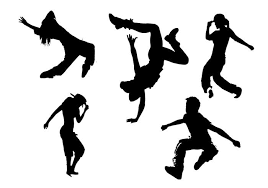 SHSDanceCamp2018Option #1When: June 18-June 22Who: Dancers who completed kindergarten, first, or second grade this yearTime: 12:30-3:00, if doing art camp, students may eat lunch with Mrs. Leeds at noonPlace: SHS Dance studioCost: $150 per studentOption #2When: June 25-June 29Who: Dancers who completed third, fourth, fifth or sixth grade this yearTime: 12:30-3:00, if doing art camp, students may eat lunch with Mrs. Leeds at noonPlace: SHS Dance studioCost: $150 per studentSpace is limited! Dancers will study jazz and hip -hop techniques and tricks.  Students will gain strength, flexibility and confidence, while having fun.  They will also work together choreographing their own routines.  There will be a small performance on the last day to showcase their talents! Campers can wear comfortable clothes and bring sneakers and socks, water and a snack.Please fill out the form and send it to school with payment (check made to St. Helena School) by Friday, May 4, 2018. Please write DANA LEEDS-DANCE CAMP on the envelope to school office. Please contact me at danaleeds923@gmail.com with any questions.*If you have children that are close in age, and you would like to keep them in the same camp, please let me know and we can try to work it out. It depends on their age/grade.Dance Camp 2018 FormOption #1  Dancer Name:__________________________________Current grade:_________________________________Dancer Name:__________________________________Current grade:__________________________________Parents name: ___________________________________Cell:____________________________________________Email: __________________________________________Option #2Dancer Name:__________________________________Current grade:__________________________________Dancer Name:__________________________________Current grade:__________________________________Parents name: ___________________________________Cell:____________________________________________Email: __________________________________________